UMHVØRVISMÁLARÁÐIÐ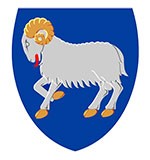 Uppskot tilLøgtingslóg um broyting í løgtingslóg um trygging móti avleiðingunum av arbeiðsskaða (Arbeiðsskaðatryggingarlógin)(Javning av framhaldandi árligari veiting av endurgjaldi fyri mist vinnuføri, og áseting um, at endurgjaldsveiting í seinasta lagi endar við fólkapensjónsaldur)§ 1Í løgtingslóg nr. 67 frá 25. mai 2009 um trygging móti avleiðingunum av arbeiðsskaða (Arbeiðsskaðatryggingarlógin), sum broytt við løgtingslóg nr. 48 frá 8. mai 2012 og løgtingslóg nr. 51 frá 12. mai 2015, verða gjørdar hesar broytingar:Í § 43, stk. 3 verður aftan á “tikin” sett: “, sbr. tó stk. 4”.Í § 43 verður sum stk. 4 sett: “Stk 4. Endurgjald, ið verður veitt sum framhaldandi árlig veiting sbrt. § 50, verður javnað av landsstýrismanninum eftir tilmæli frá Vanlukkutryggingarráðnum eftir somu reglum sum ásett í stk. 1 og 2.”Í § 50 verður stk. 3 orðað soleiðis: “Stk. 3. Framhaldandi endurgjaldsveitingin heldur uppat seinast í mánaðinum, tá tryggjaði nær fólkapensjónsaldur sbrt. løgtingslóg um almannapensjónir o.a., og tryggjaði fær tá í staðin eitt endaligt endurgjald fyri mist vinnuføri, ið svarar til tvær ferðir ta árligu endurgjaldsveitingina eftir § 49. Hevur tryggjaði longu nátt fólkapensjónsaldur sbrt. løgtingslóg um almannapensjónir o.a., tá avgerðin um at veita honum endurgjald fyri mist vinnuføri verður tikin, verður endaliga veitingin somuleiðis tvær ferðir árliga gjaldið, roknað sbrt. § 49.”Í § 50 verður sum stk. 4 sett: “Stk. 4. Endurgjald fyri mist vinnuføri, ið verður veitt sum framhaldandi árlig veiting sbrt. stk. 1, verður javnað sbrt. § 43, stk. 4.”§ 66 verður orðað soleiðis: “§ 66. Endurgjaldið fyri miss av uppihaldara heldur uppat seinast í tí mánaðinum, at tann, ið hevur rætt til veitingina, nær fólkapensjónsaldur sbrt. løgtingslóg um almannapensjónir o.a., og veitt verður tá eitt endaligt endurgjald, ið samsvarar við tvær ferðir tað árliga endurgjaldið sambært § 64, stk. 1. Sama er galdandi, um viðkomandi, ið hevur rætt til veitingina, longu hevði rætt til fólkapensjón, tá tryggjaði læt lív orsakað av arbeiðsskaðanum ella av vinnusjúkuni sbrt. § 10, stk. 1.”§ 2Stk. 1. Henda løgtingslóg kemur í gildi dagin eftir, at hon er kunngjørd, og hevur virknað frá fyrstu ferð endurgjaldsupphæddirnar sbrt. § 43 verða javnaðar eftir gildiskomudagin.Stk. 2. Lógin er galdandi fyri øll endurgjøld, ið verða veitt sum framhaldandi árlig veiting sbrt. § 50, eftir at løgtingslógin kom í gildi, uttan mun til, nær endurgjaldið er tillutað. Endurgjøld, sum eru tillutað, áðrenn løgtingslógin kom í gildi, verða fyrstu ferð javnað við útgangsstøði í teirri upphædd, sum áður hevur verið útgoldin.Kapittul 1. Almennar viðmerkingar1.1. Orsakir til uppskotiðBorgarar og fakfeløg hava gjørt vart við, at endurgjald fyri mist vinnuføri, ið verður veitt sum framhaldandi árlig veiting sambært § 50 í Arbeiðsskaðatryggingarlógini, ikki verður javnað í mun til lønarvøksturin í samfelagnum. Av tí sama minkar realvirði á endurgjaldsveitingini, so hvørt sum lønirnar í samfelagnum hækka.1.2. Galdandi lóggávaJavning av upphæddumSambært § 43, stk. 1 í Arbeiðsskaðatryggingarlógini verða ávísar upphæddir í løgtingslógini javnaðar av landsstýrismanninum eftir tilmæli frá Vanlukkutryggingarráðnum við broytingini í tí til eina og hvørja tíð galdandi høvuðssáttmála millum Føroya Arbeiðarafelag og Føroya Arbeiðsgevarafelag og avrundaðar til nærmastu 100 kr. Talan er um upphæddirnar, sum eru ásettar í §§ 42, stk. 6, 57, stk. 2 og 59, stk. 1.Endurgjald fyri mist vinnuføri verður ásett við grundarlag í árslønini hjá tryggjaða. Árslønin er samlaða arbeiðsinntøkan hjá tí tryggjaða árið frammanundan arbeiðsskaðan, tó við einum ovara marki ásettum í § 42, stk. 6. Tá løgtingslógin kom í gildi 01.01.2010 var hámarkið fyri árslønina 367.000 kr. Hámarkið fyri ársløninaverður javnað sambært § 43, stk. 1 og er nú 470.900 kr.At endurgjaldsupphæddirnar sambært §§ 42, 57 og 59 verða javnaðar sambært § 43, stk. 1 merkir, at tær varðveita sítt realvirði í mun til lønarlagið í samfelagnum. Sama er ikki galdandi fyri endurgjald fyri mist vinnuføri sambært § 50, sum verður veitt sum framhaldandi árlig veiting.Endurgjald fyri mist vinnuføri sambært § 50 verður roknað í mun til árslønina hjá tí tryggjaða sambært § 42, men eftir tað verður veitingin ikki javnað. Hetta merkir, at endurgjaldsveitingin missur realvirðið, so hvørt lønarlagið í samfelagnum hækkar. Um ein løntakari missir vinnuføri á ungum aldri, kann minkingin í realvirðinum av endurgjaldsveitingini vera munandi. Í einum hugsaðum dømi, fær ein borgari í 2011 tilluta framhaldandi endurgjaldsveiting sambært § 50 við 180.000 kr. í árligum útgjaldið. Í 2022 er árliga útgjaldið sambært galdandi løgtingslóg framvegis 180.000 kr.. Í sama tíðarskeiðið – frá 2011 til 2022 – eru endurgjaldsupphæddirnar, sum eru ásettar í §§ 42, 57 og 59, og sum eru javnaðar sambært § 43, stk. 1, hækkaðar við tilsamans 22.8%. Hevði veitingin í hugsaða døminum omanfyri verið javnað sambært § 43, stk. 1 á sama hátt sum endurgjaldsupphæddirnar sambært §§ 42, 57 og 59, so hevði framhaldandi endurgjaldsveitingin, sum í 2011 var 180.000 kr., í 2022 verið 220.993 kr. Um framhaldandi endurgjaldsveitingini í hugsaða døminum var javnað øll árini sambært § 43, stk. 1, hevði árliga útgjaldið í 2022 sostatt verið 40.993 kr. hægri enn tað varð í 2011. Fyri alt tíðarskeiðið 2011-2022 hevði útgoldna veitingin í hugsaða døminum, um hon var javnað sambært § 43, stk. 1, verið 263.535 kr. hægri enn hon hevði verið sambært galdandi løgtingslóg.67 ára aldursmarkið í ArbeiðsskaðatryggingarlóginiSambært Arbeiðsskaðatryggingarlógini halda summar av veitingunum sambært løgtingslógini uppat seinast í tí mánaðinum, at tann, ið hevur rætt til veitingarnar, fyllir 67 ár. Aldursmarkið var tað sama sum pensjónsaldurin. Í løgtingslóg um almannapensjónir o.a., er ásett, at pensjónsaldurin er 67½ ár fyri persónar føddir í tíðarskeiðinum 1. juli 1957 til 31. desember 1962, og 68 ár fyri persónar føddir eftir 31. desember 1962. Til tess at forða fyri, at persónar við arbeiðsskaða ella vinnusjúku, í eitt tíðarskeið, hvørki hava rætt til arbeiðsskaðatrygging ella fólkapensjón, eigur aldursmarkið í Arbeiðsskaðatryggingarlógini at fylgja fólkapensjónsaldrinum sambært løgtingslóg um almannapensjónir o.a.1.3. Endamálið við uppskotinumEndamálið við lógaruppskotinum er at skipa so fyri, at endurgjald fyri mist vinnuføri, ið verður veitt sum framhaldandi árlig veiting sambært § 50, verður javnað í mun til lønarvøksturin í samfelagnum á sama hátt, sum aðrar upphæddir í løgtingslógini verða javnaðar. Á hendan hátt varðveitir veitingin sítt realvirði í mun til lønarlagið í samfelagnum. Endamálið við lógaruppskotinum er harumframt at tryggja, at persónar við arbeiðsskaða ella vinnusjúku, altíð hava rætt til antin arbeiðsskaðatrygging ella fólkapensjón.1.4. Samandráttur av nýskipanini við uppskotinumVið uppskotinum verður ásett, at endurgjald fyri mist vinnuføri, ið verður veitt sum framhaldandi árlig veiting sambært § 50, verður javnað av landsstýrismanninum eftir tilmæli frá Vanlukkutryggingarráðnum við broytingini í tí til eina og hvørja tíð galdandi høvuðssáttmála millum Føroya Arbeiðarafelag og Føroya Arbeiðsgevarafelag avrundað til nærmastu 100 kr. Endurgjaldið verður hereftir javnað á hvørjum ári, soleiðis at veitingin ikki stendur í stað, men fylgir lønarvøkstrinum.Aldursmarkið fyri, nær framhaldandi endurgjaldsveiting fyri mist vinnuføri og framhaldandi tíðaravmarkað endurgjaldsveiting fyri mistan uppihaldara í seinasta lagi enda, verður broytt frá “67 ár” til fólkapensjónsaldur sambært løgtingslóg um almannapensjónir o.a.1.5. Ummæli og ummælisskjalHesi hava fingið uppskotið til ummælis:Akademikarafelag FøroyaAlmanna- og mentamálaráðiðBetri TryggingBioanalytikarafelagiðBúskapar- og Løgfrøðingafelag FøroyaTannlæknafelagiðErgoterapeutfelagiðFakfelag Sjómansskúlalærara í FøroyumFelag Tænastumanna LandsinsFelagið Føroyskir SjúkrarøktarfrøðingarFelagið MaskinmeistaralærararFíggjarmálaráðiðFøroya ArbeiðarafelagFøroya ArbeiðsgevarafelagFøroya FiskimannafelagFøroya HandverkarafelagFøroya LærarafelagFøroya PedagogfelagFøroya Skipara- og navigatørfelagFøroya Tekniska LærarafelagFysioterapeutfelag FøroyaHavnar ArbeiðskvinnufelagHeilsuhjálparafelag FøroyaHeilsurøktarafelagiðHjálparlæknaráð FøroyaKlaksvíkar ArbeiðskvinnufelagKlaksvíkar ArbeiðsmannafelagKommunala ArbeiðagevarafelagiðKommunulæknafelag FøroyaKost- og føðslufelagiðLandsfelag HandverkarannaLeikarafelag FøroyaLÍVLjósmøðrafelag FøroyaMaskinmeistarafelagiðMusikklærarafelag FøroyaPrestafelag FøroyaSamtakSamverkSerlæknafelag FøroyaStarvsfelagiðTrygdVanlukkutryggingarráðiðVinnuhúsiðYTF (Yrkisfelag hjá tryggingarfeløgum, fíggjarstovnum og KT-fyritøkum)Yrkisfelagið MiðnámKapittul 2. Avleiðingarnar av uppskotinum2.1. Fíggjarligar avleiðingar fyri land og kommunurUppskotið hevur ikki beinleiðis fíggjarligar avleiðingar fyri land og kommunur. Tó er hugsandi, at tryggingarfeløgini, sum selja vanlukkutryggingar sambært Arbeiðsskaðatryggingarlógini, fara at hækka tryggingargjøldini nakað, orsakað av lógarbroytingini. Við tað, at kommunur sambært løgtingslógini hava skyldu at tekna tryggingar fyri síni starvsfólk, kann talan soleiðis gerast um eina økta útreiðslu fyri kommunur. Landið hevur ikki skyldu til at tekna tryggingar fyri síni starvsfólk, men í tann mun landið er skyldugt at rinda endurgjald fyri mist vinnuføri, við framhaldandi árligari veiting, verður útreiðslan størri enn áður, við tað at upphæddin ikki longur, sum frá líður, fer at minka í realvirði og við tað, at útgjaldstíðarskeiðið verður longri.2.2. Umsitingarligar avleiðingar fyri land og kommunurUppskotið hevur ongar umsitingarligar avleiðingar fyri land og kommunur. Vanlukkutryggingarráðið ger tilmæli til landsstýrismannin um javning eftir nærri reglum í løgtingslógini, og uppgávan hjá landsstýrismanninum er at staðfesta tilmælið, sum Vanlukkutryggingarráðið síðani almannkunngerð sambært áseting í løgtingslógini. Uppgávan hjá landsstýrismanninum verður sostatt óbroytt.2.3. Avleiðingar fyri vinnunaUppskotið hevur fíggjarligar avleiðingar fyri tryggingarfeløgini, sum skulu rinda meira út í endurgjøldum, ið vera veitt sum framhaldandi árlig veiting. Tí er væntandi, at tryggingarfeløgini fara at hækka tryggingagjøldini nakað, orsakað av lógarbroytingini. Við tað at arbeiðsgevarar sambært løgtingslógini hava skyldu at tekna tryggingar fyri síni starvsfólk, kann talan soleiðis gerast um eina nakað økta útreiðslu fyri vinnuna.2.4. Avleiðingar fyri umhvørviðUppskotið hevur ongar avleiðingar fyri umhvørvið.2.5. Avleiðingar fyri serstøk øki í landinumUppskotið hevur ongar avleiðingar fyri serstøk øki í landinum.2.6. Avleiðingar fyri ávísar samfelagsbólkar ella felagsskapirUppskotið bøtir um viðurskiftini hjá teimum, ið fáa endurgjald fyri mist vinnuføri útgoldið sum framhaldandi árliga veiting. Áður hava hesi upplivað, at veitingin sum frá líður gerst minni og minni verd. Við broytingini verður veitingin javnað, soleiðis at hon hækkar í samsvari við lønarvøksturin í samfelagnum.2.7. Millumtjóðasáttmálar á økinumØkið er fevnt av ILO sáttmála nr. 19 um javnviðgerð í sambandi við vanlukkutrygging og av Norðurlendska sáttmálanum um almannatrygd. Uppskotið gongur ikki ímóti sáttmálunum.2.8. Tvørgangandi millumtjóðasáttmálarEingir tvørgangandi millumtjóðasáttmálar eru viðkomandi fyri uppskotið, heldur ikki Hoyvíkssáttmálin, Evropeiski mannarættindasáttmálan ella Sáttmáli Sameindu Tjóða um rættindi hjá einstaklingum, ið bera brek.2.9. MarkaforðingarUppskotið elvir ikki til markaforðingar.2.10. Revsing, fyrisitingarligar sektir, pantiheimildir ella onnur størri inntrivUppskotið hevur ongar ásetingar um revsing, fyrisitingarligar sektir ella pantiheimildir, og uppskotið ger eingi inntriv í rættindi hjá fólki.2.11. Skattir og avgjøldUppskotið ásetir ongar skattir ella avgjøld.2.12. GjøldUppskotið ásetir eingi gjøld.2.13. Áleggur lógaruppskotið likamligum ella løgfrøðiligum persónum skyldur?Uppskotið áleggur ikki likamligum ella løgfrøðiligum persónum skyldur.2.14. Leggur lógaruppskotið heimildir til landsstýrismannin, ein stovn undir landsstýrinum ella til kommunur?Uppskotið leggur ongar heimildir til landsstýrismannin, stovn undir landsstýrinum ella til kommunur.2.15. Gevur lógaruppskotið almennum myndugleikum atgongd til privata ogn?Uppskotið gevur ikki almennum myndugleikum atgongd til privata ogn.2.16. Hevur lógaruppskotið aðrar avleiðingar?Uppskotið hevur ikki aðrar avleiðingar enn tær, sum eru nevndar omanfyri.2.17. Talvan: Yvirlit yvir avleiðingarnar av lógaruppskotinumKapittul 3. Serligar viðmerkingar3.1. Viðmerkingar til ta einstøku greinina§ 1, nr. 1Í § 43, stk. 3 í løgtingslógini er ásett, at veitingarnar sambært løgtingslógini verða roknaðar við grundarlag í upphæddunum, ið vóru galdandi, tá avgerðin um játtaðu veitingarnar verður tikin. Við hesum lógaruppskotinum verður hetta broytt, tá ið tað snýr seg um endurgjald fyri mist vinnuføri, sum verður veitt sum ein framhaldandi árlig veiting sambært § 50. Tí verður ein broyting gjørd í § 43, stk. 3, soleiðis at víst verður til nýggja stykki 4, har ásett er, at framhaldandi árliga veitingin fyri mist vinnuføri verður javnað árliga.§ 1, nr. 2Broytingin ber í sær, at upphæddin, sum rindað verður persóni, ið fær framhaldandi árliga endurgjaldsveiting fyri mist vinnuføri sambært § 50, verður javnað á sama hátt, sum upphæddirnar sambært § 42, stk. 6, § 57, stk. 2 og § 59, stk. 1. Nevndu upphæddir verða javnaðar sambært § 43, stk. 1 av landsstýrismanninum, eftir tilmæli frá Vanlukkutryggingarráðnum, við broytingini í tí til eina og hvørja tíð galdandi høvuðssáttmála millum Føroya Arbeiðarafelag og Føroya Arbeiðsgevarafelag, avrundað til nærmastu 100 krónur. Við uppskotinum verður framhaldandi árlig endurgjaldsveiting fyri mist vinnuføri javnað hvørt ár so leingi, sum tryggjaði hevur rætt til veitingina. Á henda hátt varðveitir árliga útgoldnað endurgjaldsupphæddin fyri mist vinnuføri sítt realvirði í mun til lønarvøksturin í samfelagnum.Endamálið við broytingini er at fyribyrgja, at árligt útgoldna endurgjaldsupphæddin minkar í realvirði samsvarandi prísvøkstrinum í samfelagnum. Broytingin hevur týdning fyri øll, sum fáa tillutað framhaldandi árliga endurgjaldsveiting fyri mist vinnuføri, og broytingin hevur serligan týdning fyri yngri fólk, sum skulu hava hesa veiting í nógv ár.§ 1, nr. 3 og nr. 5Broytingin snýr seg um at broyta aldursmarkið í §§ 50 og 66 í Arbeiðsskaðatryggingarlógini frá “67 ár” til fólkapensjónsaldurin hjá tryggjaða sambært løgtingslóg um almannapensjónir o.a. Hetta verður gjørt, fyri at rættindir og skyldur, ið fylgja av Arbeiðsskaðatryggingarlógini, ikki halda uppat, fyrrenn persónar fáa rætt til fólkapensjón sambært løgtingslóg um almannapensjónir o.a. Í løgtingslóg um almannapensjónir o.a. er ásett, at pensjónsaldurin er 67½ ár fyri persónar føddir í tíðarskeiðinum 1. juli 1957 til 31. desember 1962, og 68 ár fyri persónar føddir eftir 31. desember 1962. Við at broyta aldursmarkið í Arbeiðsskaðatryggingarlógini til at fylgja fólkapensjónsaldrinum sambært løgtingslóg um almannapensjónir o.a. verður fyribyrgt, at tað verður eitt tíðarbil, har persónar við arbeiðsskaða ella vinnusjúku hvørki fáa arbeiðsskaðatrygging ella fólkapensjón.§ 1, nr. 4Í § 50 verður nýtt stykki 4 gjørt, sum ásetur, at veitingin sambært § 50 verður javnað sambært § 43, stk. 4. Sí eisini viðmerkingarnar omanfyri til § 1, nr. 2.Til § 2Broytingin kemur í gildi beinanvegin, sum løgtingslógin er lýst. Tað merkir, at endurgjald fyri mist vinnuføri, ið verður veitt sum framhaldandi árlig veiting, verður javnað fyrstu ferð, fyrstu ferð endurgjaldsupphæddirnar sambært § 43 verða javnaðar, eftir at løgtingslógin er komin í gildi. Løgtingslógin er galdandi fyri øll endurgjøld, ið verða veitt sum framhaldandi veiting eftir at lógin kom í gildi, eisini tey, sum eru tillutað áðrenn lógin kom í gildi. Endurgjøld sambært § 50, sum vóru tillutað, áðrenn lógin kom í gildi, verða javnað við útgangsstøði í teirri upphædd, sum varð útgoldin, áðrenn lógin kom í gildi.Umhvørvismálaráðið, xx.xx.2023.Ingilín D. Strømlandsstýrismaður/ Pól E. EgholmYvirlit yvir fylgiskjøl:Fylgiskjal 1: JavnteksturFylgiskjal 2: Fylgiskjal 3:Dagfesting: Skrivið herMál nr.:23/02452-14Málsviðgjørt:JNDUmmælistíð:Skrivið frá/tilEftirkannað:Lógartænastandagfestir Fyri landið ella landsmyndug-leikarFyri kommunalar myndugleikarFyri pláss ella øki í landinumFyri ávísar samfelags-bólkar ella felagsskapirFyri vinnunaFíggjarligar ella búskaparligar avleiðingarUmsitingarligar avleiðingarUmhvørvisligar avleiðingarAvleiðingar í mun til altjóða avtalur og reglurSosialar avleiðingar